  ANEXO 1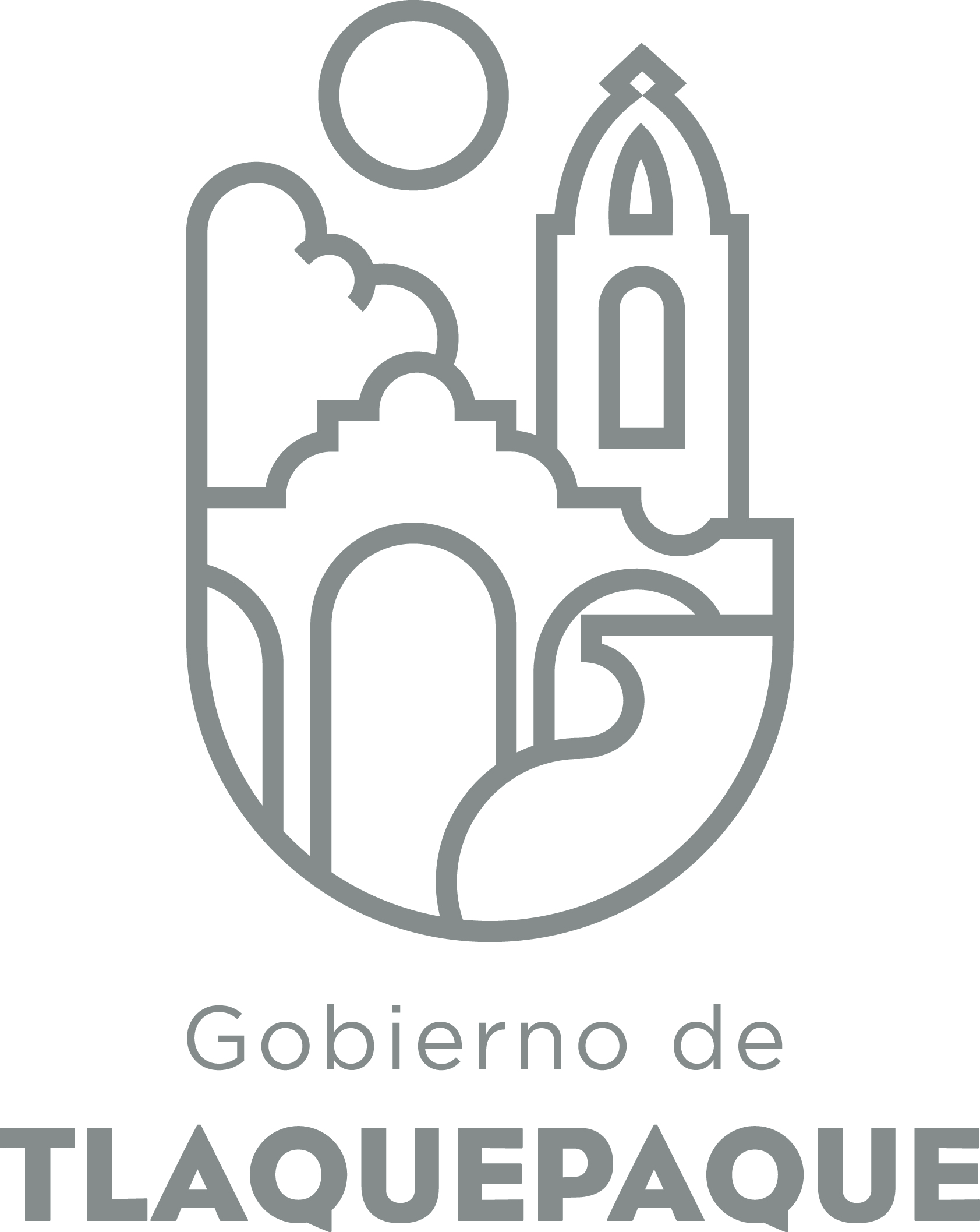 1.- DATOS GENERALESANEXO 22.- OPERACIÓN DE LA PROPUESTARecursos empleados para la realización del Programa/Proyecto/Servicio/Campaña (PPSC) DIRECCIÓN GENERAL DE POLÍTICAS PÚBLICASCARATULA PARA LA ELABORACIÓN DE PROYECTOS.A)Nombre del programa/proyecto/servicio/campañaA)Nombre del programa/proyecto/servicio/campañaA)Nombre del programa/proyecto/servicio/campañaA)Nombre del programa/proyecto/servicio/campañaAplicación de gastos de acuerdo al presupuesto de egresosAplicación de gastos de acuerdo al presupuesto de egresosAplicación de gastos de acuerdo al presupuesto de egresosAplicación de gastos de acuerdo al presupuesto de egresosAplicación de gastos de acuerdo al presupuesto de egresosAplicación de gastos de acuerdo al presupuesto de egresosEjeEjeB) Dirección o Área ResponsableB) Dirección o Área ResponsableB) Dirección o Área ResponsableB) Dirección o Área ResponsableDirección de EgresosDirección de EgresosDirección de EgresosDirección de EgresosDirección de EgresosDirección de EgresosEstrategiaEstrategiaC)  Problemática que atiende la propuestaC)  Problemática que atiende la propuestaC)  Problemática que atiende la propuestaC)  Problemática que atiende la propuestaControl presupuestalProgramación de PagosEstrategia de contención de gastoPriorizar los gastos en servicios públicos y de beneficio directoConciliación presupuestal y contable del módulo presupuestalControl presupuestalProgramación de PagosEstrategia de contención de gastoPriorizar los gastos en servicios públicos y de beneficio directoConciliación presupuestal y contable del módulo presupuestalControl presupuestalProgramación de PagosEstrategia de contención de gastoPriorizar los gastos en servicios públicos y de beneficio directoConciliación presupuestal y contable del módulo presupuestalControl presupuestalProgramación de PagosEstrategia de contención de gastoPriorizar los gastos en servicios públicos y de beneficio directoConciliación presupuestal y contable del módulo presupuestalControl presupuestalProgramación de PagosEstrategia de contención de gastoPriorizar los gastos en servicios públicos y de beneficio directoConciliación presupuestal y contable del módulo presupuestalControl presupuestalProgramación de PagosEstrategia de contención de gastoPriorizar los gastos en servicios públicos y de beneficio directoConciliación presupuestal y contable del módulo presupuestalLínea de AcciónLínea de AcciónC)  Problemática que atiende la propuestaC)  Problemática que atiende la propuestaC)  Problemática que atiende la propuestaC)  Problemática que atiende la propuestaControl presupuestalProgramación de PagosEstrategia de contención de gastoPriorizar los gastos en servicios públicos y de beneficio directoConciliación presupuestal y contable del módulo presupuestalControl presupuestalProgramación de PagosEstrategia de contención de gastoPriorizar los gastos en servicios públicos y de beneficio directoConciliación presupuestal y contable del módulo presupuestalControl presupuestalProgramación de PagosEstrategia de contención de gastoPriorizar los gastos en servicios públicos y de beneficio directoConciliación presupuestal y contable del módulo presupuestalControl presupuestalProgramación de PagosEstrategia de contención de gastoPriorizar los gastos en servicios públicos y de beneficio directoConciliación presupuestal y contable del módulo presupuestalControl presupuestalProgramación de PagosEstrategia de contención de gastoPriorizar los gastos en servicios públicos y de beneficio directoConciliación presupuestal y contable del módulo presupuestalControl presupuestalProgramación de PagosEstrategia de contención de gastoPriorizar los gastos en servicios públicos y de beneficio directoConciliación presupuestal y contable del módulo presupuestalNo. de PP EspecialNo. de PP EspecialD) Ubicación Geográfica / Cobertura  de ColoniasD) Ubicación Geográfica / Cobertura  de ColoniasD) Ubicación Geográfica / Cobertura  de ColoniasD) Ubicación Geográfica / Cobertura  de ColoniasMunicipio de San Pedro TlaquepaqueMunicipio de San Pedro TlaquepaqueMunicipio de San Pedro TlaquepaqueMunicipio de San Pedro TlaquepaqueMunicipio de San Pedro TlaquepaqueMunicipio de San Pedro TlaquepaqueVinc al PNDVinc al PNDE) Nombre del Enlace o ResponsableE) Nombre del Enlace o ResponsableE) Nombre del Enlace o ResponsableE) Nombre del Enlace o ResponsableLic. Cesar Agustín García Cortes   Tel. 35-62-70-71  ext. 2312Correo   cesar.cortes@tlaquepaque.gobLic. Cesar Agustín García Cortes   Tel. 35-62-70-71  ext. 2312Correo   cesar.cortes@tlaquepaque.gobLic. Cesar Agustín García Cortes   Tel. 35-62-70-71  ext. 2312Correo   cesar.cortes@tlaquepaque.gobLic. Cesar Agustín García Cortes   Tel. 35-62-70-71  ext. 2312Correo   cesar.cortes@tlaquepaque.gobLic. Cesar Agustín García Cortes   Tel. 35-62-70-71  ext. 2312Correo   cesar.cortes@tlaquepaque.gobLic. Cesar Agustín García Cortes   Tel. 35-62-70-71  ext. 2312Correo   cesar.cortes@tlaquepaque.gobVinc al PEDVinc al PEDF) Objetivo específicoF) Objetivo específicoF) Objetivo específicoF) Objetivo específicoRegistro contable y presupuestal del gastoRegistro contable y presupuestal del gastoRegistro contable y presupuestal del gastoRegistro contable y presupuestal del gastoRegistro contable y presupuestal del gastoRegistro contable y presupuestal del gastoVinc al PMetDVinc al PMetDG) Perfil de la población atendida o beneficiariosG) Perfil de la población atendida o beneficiariosG) Perfil de la población atendida o beneficiariosG) Perfil de la población atendida o beneficiariosTodo el municipioTodo el municipioTodo el municipioTodo el municipioTodo el municipioTodo el municipioTodo el municipioTodo el municipioTodo el municipioTodo el municipioH) Tipo de propuestaH) Tipo de propuestaH) Tipo de propuestaH) Tipo de propuestaH) Tipo de propuestaJ) No de BeneficiariosJ) No de BeneficiariosK) Fecha de InicioK) Fecha de InicioK) Fecha de InicioFecha de CierreFecha de CierreFecha de CierreFecha de CierreProgramaCampañaServicioProyectoProyectoHombresMujeres01 de Enero del 201701 de Enero del 201701 de Enero del 201731 de Diciembre del 201731 de Diciembre del 201731 de Diciembre del 201731 de Diciembre del 2017****FedEdoMpioxxxxI) Monto total estimadoI) Monto total estimadoI) Monto total estimado1´622´943,2711´622´943,271Fuente de financiamientoFuente de financiamientoA) Principal producto esperado (base para el establecimiento de metas) Aplicar los gastos de acuerdo al presupuesto de egresosAplicar los gastos de acuerdo al presupuesto de egresosAplicar los gastos de acuerdo al presupuesto de egresosAplicar los gastos de acuerdo al presupuesto de egresosAplicar los gastos de acuerdo al presupuesto de egresosB)Actividades a realizar para la obtención del producto esperadoRegistrar los gastos ejercidos para  controlar el presupuestoRegistrar los gastos ejercidos para  controlar el presupuestoRegistrar los gastos ejercidos para  controlar el presupuestoRegistrar los gastos ejercidos para  controlar el presupuestoRegistrar los gastos ejercidos para  controlar el presupuestoIndicador de Resultados vinculado al PMD según Línea de Acción Indicador vinculado a los Objetivos de Desarrollo Sostenible AlcanceCorto PlazoMediano PlazoMediano PlazoMediano PlazoLargo PlazoAlcance*C) Valor Inicial de la MetaValor final de la MetaValor final de la MetaNombre del indicadorFormula del indicadorFormula del indicador1´622´943,2711´622´943,2711´622´943,271Clave de presupuesto determinada en Finanzas para la etiquetación de recursosClave de presupuesto determinada en Finanzas para la etiquetación de recursosClave de presupuesto determinada en Finanzas para la etiquetación de recursosCronograma Anual  de ActividadesCronograma Anual  de ActividadesCronograma Anual  de ActividadesCronograma Anual  de ActividadesCronograma Anual  de ActividadesCronograma Anual  de ActividadesCronograma Anual  de ActividadesCronograma Anual  de ActividadesCronograma Anual  de ActividadesCronograma Anual  de ActividadesCronograma Anual  de ActividadesCronograma Anual  de ActividadesCronograma Anual  de ActividadesD) Actividades a realizar para la obtención del producto esperado 201720172017201720172017201720172017201720172017D) Actividades a realizar para la obtención del producto esperado ENEFEBMZOABRMAYJUNJULAGOSEPOCTNOVDICControl presupuestal************Programación de Pagos************Estrategia de contención de gasto************Priorizar los gastos en servicios públicos y beneficios directo************Conciliación presupuestal y contable del modulo presupuestal************E) Recursos HumanosNúmero F) Recursos MaterialesNúmero/LitrosTipo de financiamiento del recursoTipo de financiamiento del recursoG) Recursos Financieros MontoE) Recursos HumanosNúmero F) Recursos MaterialesNúmero/LitrosProveeduría Fondo RevolventeG) Recursos Financieros MontoPersonal que participa en éste PPSC16Vehículos empleados para éste PPSCN/AMonto total del Recurso obtenido mediante el fondo REVOLVENTE que se destina a éste PPSCN/APersonal que participa en éste PPSC16Combustible mensual que consumen los vehículos empleados para éste PPSCN/AMonto total del Recurso obtenido mediante el fondo REVOLVENTE que se destina a éste PPSCN/APersonal que participa en éste PPSC16Computadoras empleadas para éste PPSC16Monto total del Recurso obtenido mediante el fondo REVOLVENTE que se destina a éste PPSCN/A